Региональный проект «Сделаем вместе!»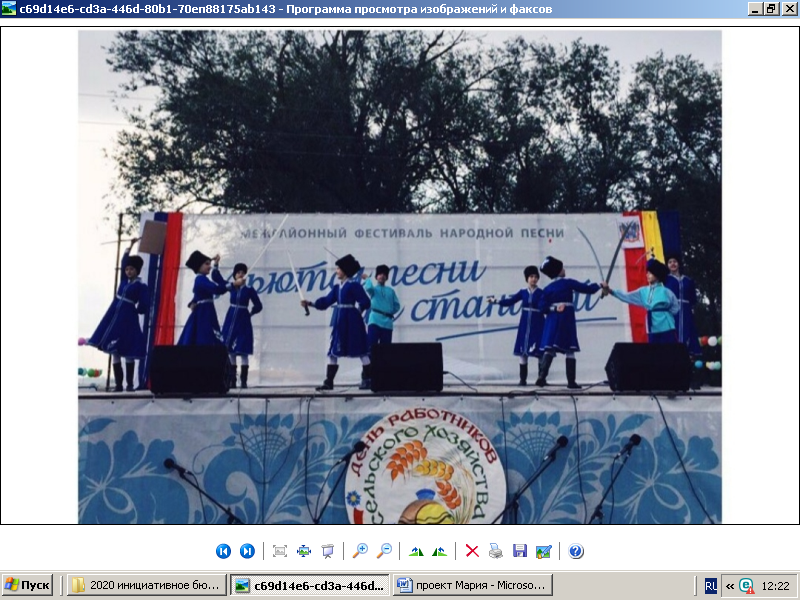 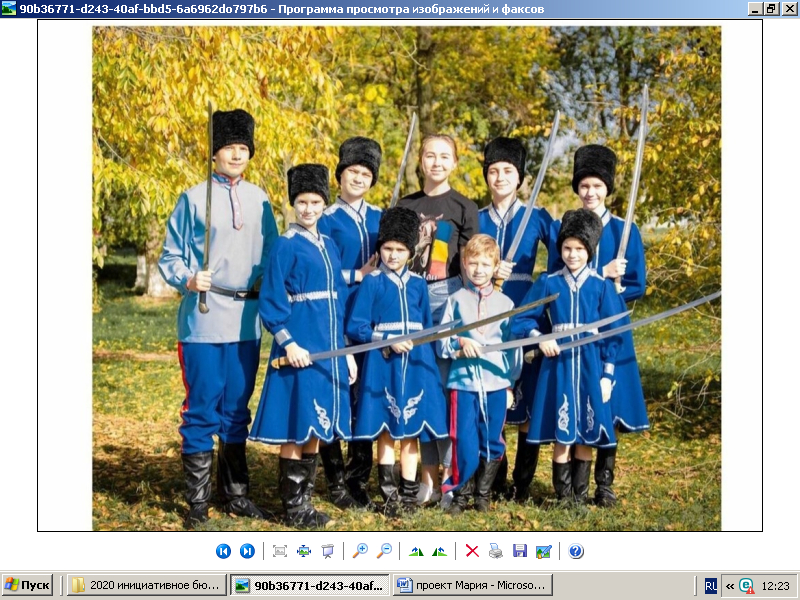 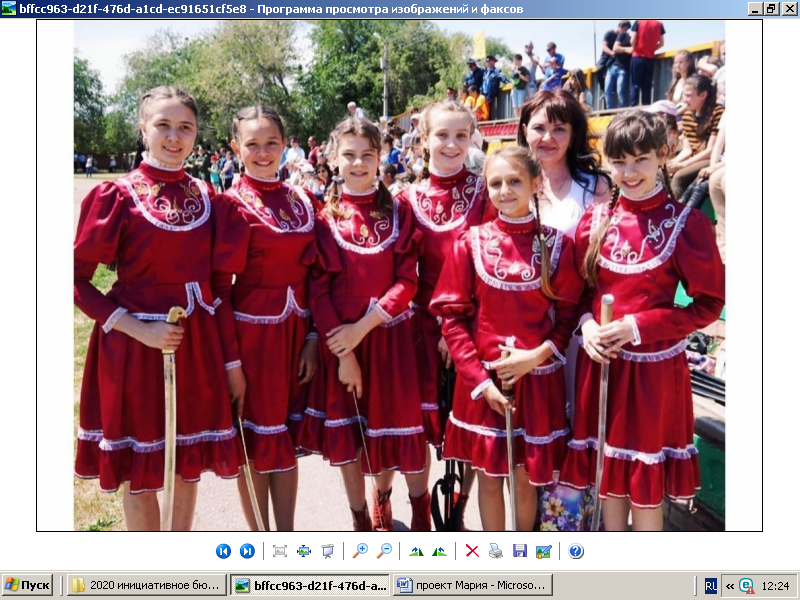 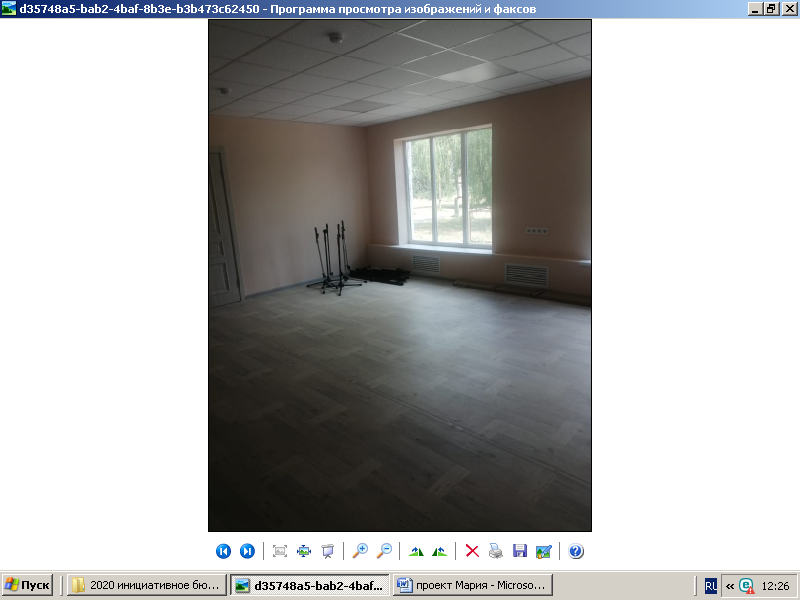 В нашей области стартовал региональный проект  «Делаем вместе», который уверенно набирает обороты и в Орловском районе. Реализация данного проекта, предполагается через инициативное бюджетирование. Для участия в проекте Красноармейским сельским поселением выдвигается  проект, направленный на модернизацию Красноармейского СДК. Его цель создание креативных условий для сохранения и развития культурного потенциала сельского Дома культуры, творческой самореализации и удовлетворения культурных потребностей жителей Красноармейского сельского населения.Проект решит проблемы:- пополнение музыкального инструментария; - обновление сценических костюмов.Так, мероприятия проекта направленные на  приобретение  музыкальных инструментов, даст возможность полноценно развиваться, создаст почву для демонстрации своих творческих способностей и умений не только у детей, но и  станет хорошим стимулом для полноценного проведения свободного времени взрослого населения поселка.Приобретение сценических костюмов, даст толчок новому развитию музыкально-фольклорного творчества среди молодежи и популяризации традиционной музыкальной культуры.У жителей поселения есть разные возможности и ресурсы для участия в проекте: следить за реализацией проекта; принимать участие в голосованиях и  опросах; финансировать  реализацию задач проекта; принимать физическое участие. По вопросам участия обращаться по телефону 27-7-07(приемная главы Администрации Красноармейского сельского поселения Богуш А.С. )